Op 25 oktober heeft de MR weer vergaderd. Hierbij willen we u informeren over de belangrijkste onderwerpen die we behandeld hebben. Tevens zal Bernique Horstman zich verder aan u voorstellen als MR lid binnen de personeelsgeleding.Nieuwe ouderledenIn het vorige Festivalnieuws heeft u kunnen lezen dat we op zoek zijn naar twee nieuwe ouders binnen de MR. We hebben daarop één aanmelding ontvangen. Deze ouder is uitgenodigd om de eerst volgende vergadering deel te nemen. In een later Festivalnieuws zal deze ouder verder aan u voorgesteld worden. Dit betekent dat we nog steeds op zoek zijn naar een betrokken ouder die mee actief mee wil denken en praten over belangrijke thema’s binnen de school. Bent u dat? Aanmelden kan via mr@hetfestivalzwolle.nlCoronaGelukkig is het op dit moment rustig met Corona besmettingen binnen de school. Wel zijn er docenten met verkoudheidsklachten die tijdelijk niet inzetbaar zijn als ze in afwachting van hun testuitslag zijn. De invalpool van OOZ is een stuk kleiner geworden, doordat veel invalkrachten door de NPO- gelden een baan hebben gevonden binnen OOZ.MR Jaarverslag en -vergaderingDe statuten van de MR schrijven voor dat we elk jaar een jaarverslag opstellen en een jaarvergadering organiseren. Het jaarverslag is door de MR vastgesteld en is voor belangstellenden in te zien bij de directie van de school. Helaas hebben zowel de Stichting Beheer Oudergelden als de MR geen aanmeldingen ontvangen voor hun jaarvergaderingen. Deze zijn daardoor niet door gegaan. We hopen volgend jaar op meer belangstelling.Parro communicatieplanOm te zorgen dat elke leerkracht binnen Het Festival op dezelfde wijze gebruik maakt van de communicatie app Parro is er door de ICT werkgroep een zogenaamd communicatieplan opgesteld. Nadat deze door de regiegroep van Het Festival is behandeld, is deze voorgelegd aan de MR. We hebben nog een aantal suggesties kunnen doen en deze zullen verwerkt worden in de definitieve werkwijze.Beredeneerd aanbod groep 1-2Voor de groepen 1 en 2 zijn voor de leerlijnen Taal, Rekenen en Motoriek op basis van de jaarprogramma’s op detail niveau leerdoelen vastgelegd. Dit is gedaan binnen het leerlingvolgsysteem ParnasSys. De leerkracht kan zo per leerdoel op een objectieve manier bepalen of een kind dit leerdoel al beheerst of niet. Deze uitkomsten worden gebruikt om per leerling het aanbod te bepalen, gesprekken met ouders te voeren of indien nodig met specialisten binnen de school.De volgende MR vergadering zal gehouden worden op 29 november. Tijdens deze vergadering zullen we het ICT beleid van de school gaan behandelen. Belangstellenden zijn welkom om de vergadering bij te wonen. Aanmelden kan via mr@hetfestivalzwolle.nl.Met vriendelijke groet namens alle MR leden,Mark Burgman- voorzitterEven voorstellen….Bernique Horstman
Mijn naam is Bernique Horstman. Ik werk sinds 2014 op Het Festival. Ik geef vijf dagen per week, met veel plezier, les aan groep 1/2b.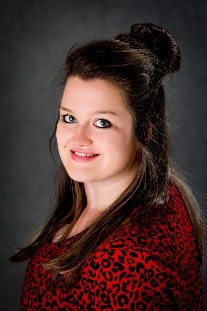 Sinds begin dit schooljaar zit ik in de MR van IKC Het Festival. Graag wil ik, samen met ouders, meedenken en meepraten om een constructieve bijdrage te leveren aan het beleid bij ons op school. Verder zie ik een plek binnen de MR als aanvulling op mijn werkzaamheden om er voor te zorgen dat alle leerlingen en leerkrachten met plezier naar school gaan.

Mijn eerste ervaringen met de MR zijn erg positief. Een betrokken groep ouders en leerkrachten die het belangrijk vinden dat ouders, leerlingen en leerkrachten zich gehoord en gezien voelen.  